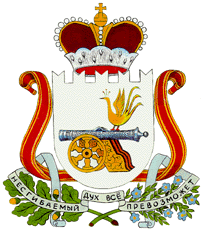                                                       АДМИНИСТРАЦИЯКАРАВАЕВСКОГО СЕЛЬСКОГО ПОСЕЛЕНИЯСЫЧЕВСКОГО РАЙОНА СМОЛЕНСКОЙ ОБЛАСТИР А С П О Р Я Ж Е Н И Еот  08  ноября 2021 года                                                                №  37/1 -рОб утверждении  Реестра муниципальных услуг (функций), предоставляемых (исполняемых) Администрацией Караваевского  сельского поселения Сычевского района Смоленской области          В  соответствии с     Федеральным  законом от  27.07.2010 г. №210-ФЗ «Об организации предоставления государственных и муниципальных услуг»:Утвердить  Реестр муниципальных услуг (функций), предоставляемы(исполняемых) Администрацией  Караваевского  сельского поселения Сычевскогорайона Смоленской области согласно приложению.    2.  Признать утратившими силу:1) Распоряжение Администрации Караваевского  сельского поселения Сычевского района Смоленской области от 30.11.2015 № 39  «Об утверждении  Реестра муниципальных услуг (функций), предоставляемых (исполняемых) Администрацией  Караваевского  сельского поселения Сычевского района Смоленской области»; 2) Распоряжение Администрации Караваевского сельского поселения Сычевского района Смоленской области от 31.07.2017  № 54  «О внесении изменений в  Реестр муниципальных услуг (функций), предоставляемых (исполняемых) Администрацией Караваевского сельского поселения Сычевского района Смоленской области»;  3) Распоряжение Администрации Караваевского сельского поселения Сычевского района Смоленской области от 26.11.2017 № 63   «О внесении изменений в  Реестр муниципальных услуг (функций), предоставляемых (исполняемых) Администрацией  Караваевского сельского поселения Сычевского района Смоленской области».    3. Разместить данное распоряжение на официальном сайте  Караваевского сельского  поселения Сычевского района Смоленской области  в  информационно – телекоммуникационной   сети   «Интернет»  http://karavaevo-sp.admin-smolensk.ru.   4. Контроль за исполнением настоящего распоряжения оставляю за собой.Глава муниципального образованияКараваевского сельского поселенияСычевского района Смоленской области                                В.А.ЖуковаПриложение                                                                                                             к распоряжению Администрации Караваевского                                                                                                                                                сельского поселения  Сычевского района                                                                                                                          Смоленской области от 08.11.2021 г. №37/1-р                                                                                                                                                       РЕЕСТР МУНИЦИПАЛЬНЫХ УСЛУГ (ФУНКЦИЙ), ПРЕДОСТАВЛЯЕМЫХ (ИСПОЛНЯЕМЫХ)АДМИНИСТРАЦИЕЙ  КАРАВАЕВСКОГО СЕЛЬСКОГО ПОСЕЛЕНИЯ СЫЧЕВСКОГО РАЙОНА СМОЛЕНСКОЙ ОБЛАСТИ№ п\пНаименование муниципальной услугиОрган местного самоуправления, ответственное за организацию предоставления муниципальной услугиНормативный правовой акт, закрепляющий предоставление услуги за муниципальным образованием.Потребитель муниципальной услугиДата  утверждения административного регламента предоставления муниципальной услугиОтветственное лицо1Выдача документов (единого жилищного документа, копии финансово-лицевого счета, выписки из домовой книги, карточки учета собственника жилого помещения, справок и иных документов)Администрация Караваевского сельского поселения Сычевского района Смоленской областиФедеральный закон от 06.10.2003г.№131-ФЗ «Об общих принципах организации местного самоуправления в Российской Федерации»28.02.2013 годВедущий специалист Администрации Караваевского сельского поселения Федорова З.Н.2Предоставление информации о порядке предоставления жилищно-коммунальных услуг населениюАдминистрация Караваевского сельского поселения Сычевского района Смоленской областиФедеральный закон от  06.10.2003 г.№131-ФЗ «Об общих принципах организации местного самоуправления в Российской Федерации»28.02.2013 годВедущий специалист Администрации Караваевского сельского поселения Федорова З.Н.3 Заключение договоров бесплатной передачи в собственность граждан жилых помещений, находящихся в муниципальной собственности, занимаемых ими на условиях социального наймаАдминистрация Караваевского сельского поселения Сычевского района Смоленской областиФедеральный закон от 06.10.2003г.№131-ФЗ «Об общих принципах организации местного самоуправления в Российской Федерации»28.02.2013 годВедущий специалист Администрации Караваевского сельского поселения Федорова З.Н.4Информирование населения об ограничениях использования водных объектов общего пользования, расположенных на территории Караваевского сельского поселения, для личных и бытовых нуждАдминистрация Караваевского сельского поселения Сычевского района Смоленской областиФедеральный закон от 06.10.2003г.№131-ФЗ «Об общих принципах организации местного самоуправления в Российской Федерации»28.02.2013 год годВедущий специалист Администрации Караваевского сельского поселения Федорова З.Н.5Оказание консультационной и организационной поддержки субъектам малого и среднего предпринимательстваАдминистрация Никольского сельского поселения Сычевского района Смоленской областиФедеральный закон от 06.10.2003г.№131-ФЗ «Об общих принципах организации местного самоуправления в Российской Федерации»28.02.2013 годВедущий специалист Администрации Караваевского сельского поселения Федорова З.Н.6Оформление документов по обмену жилыми помещениямиАдминистрация Караваевского сельского поселения Сычевского района Смоленской областиФедеральный закон от 06.10.2003г.№131-ФЗ «Об общих принципах организации местного самоуправления в Российской Федерации»28.02.2013 годВедущий специалист Администрации Караваевского сельского поселения Федорова З.Н.7Постановка на учет граждан в качестве нуждающихся в жилых помещениях, предоставляемых по договорам социального наймаАдминистрация Караваевского сельского поселения Сычевского района Смоленской областиФедеральный закон от 06.10.2003г.№131-ФЗ «Об общих принципах организации местного самоуправления в Российской Федерации»28.02.2013 годВедущий специалист Администрации Караваевского сельского поселения Федорова З.Н.8Предоставление жилого помещения, находящегося в муниципальной собственности, гражданину на основании договора социального наймаАдминистрация Караваевского сельского поселения Сычевского района Смоленской областиФедеральный закон от 06.10.2003г.№131-ФЗ «Об общих принципах организации местного самоуправления в Российской Федерации»28.02.2013 годВедущий специалист Администрации Караваевского сельского поселения Федорова З.Н.9Признание граждан малоимущимиАдминистрация Караваевского сельского поселения Сычевского района Смоленской областиФедеральный закон от 06.10.2003г.№131-ФЗ «Об общих принципах организации местного самоуправления в Российской Федерации»28.02.2013 годВедущий специалист Администрации Караваевского сельского поселения Федорова З.Н.9Признание в установленном порядке жилых помещений муниципального жилищного фонда непригодным для проживанияАдминистрация Караваевского сельского поселения Сычевского района Смоленской областиФедеральный закон от 06.10.2003г.№131-ФЗ «Об общих принципах организации местного самоуправления в Российской Федерации»28.02.2013 год10Рассмотрение уведомлений о проведении публичных мероприятий на территории Караваевского сельского поселения Сычевского района Смоленской областиАдминистрация Караваевского сельского поселения Сычевского района Смоленской областиФедеральный закон от 06.10.2003г.№131-ФЗ «Об общих принципах организации местного самоуправления в Российской Федерации»10.07.2015 годВедущий специалист Администрации Караваевского сельского поселения Федорова З.Н.11Назначение пенсии за выслугу лет лицам, замещавшим муниципальные должности, должности муниципальной службы (муниципальные должности муниципальной службы) в органах местного самоуправления муниципального образования Караваевского сельского поселения Сычевского района Смоленской областиАдминистрация Караваевского сельского поселения Сычевского района Смоленской областиФедеральный закон от 27.07.2010№210-ФЗ "Об организации предоставления государственных и муниципальных услуг"24.05.2016 годВедущий специалист Администрации Караваевского сельского поселения Федорова З.Н.12Представление информации     об    объектах   учета, содержащейся в реестре муниципальнойсобственности муниципального образования  Караваевского  сельского поселения Сычевского района Смоленской областиАдминистрация Караваевского сельского поселения Сычевского района Смоленской областиФедеральный закон от 27.07.2010№210-ФЗ "Об организации предоставления государственных и муниципальных услуг"18.09.2017  годВедущий специалист Администрации Караваевского сельского поселения Федорова З.Н.13Осуществление муниципального жилищного контроляАдминистрация Караваевского сельского поселения Сычевского района Смоленской областиФедеральный закон от 06.10.2003г.№131-ФЗ «Об общих принципах организации местного самоуправления в Российской Федерации»16.09.2014 годВедущий специалист Администрации Караваевского сельского поселения Федорова З.Н.14«Осуществление   муниципального контроля  за   использованием   и охраной  недр       при         добыче общераспространённых         полезных ископаемых, а также при строительстве подземных сооружений,   не связанных с  добычей  полезных    ископаемых, на территории    Караваевского     сельского поселения         Сычевского        района Смоленской области»Администрация Караваевского сельского поселения Сычевского района Смоленской областиФедеральный закон от 21.02 1992 № 2395-1 «О недрах» 25.03.2020 год Ведущий специалист Администрации Караваевского сельского поселения Федорова З.Н.15 «Присвоение, изменение, упразднение наименований объектов уличной сети, адресации объектов недвижимости на территории Караваевского сельского поселения Сычёвского района Смоленской области»Администрация Караваевского сельского поселения Сычевского района Смоленской областиФедеральный закон от 27.07.2010 № 210-ФЗ "Об организации предоставления государственных и муниципальных услуг"08.11.2021 годВедущий специалист Администрации Караваевского сельского поселения Федорова З.Н.